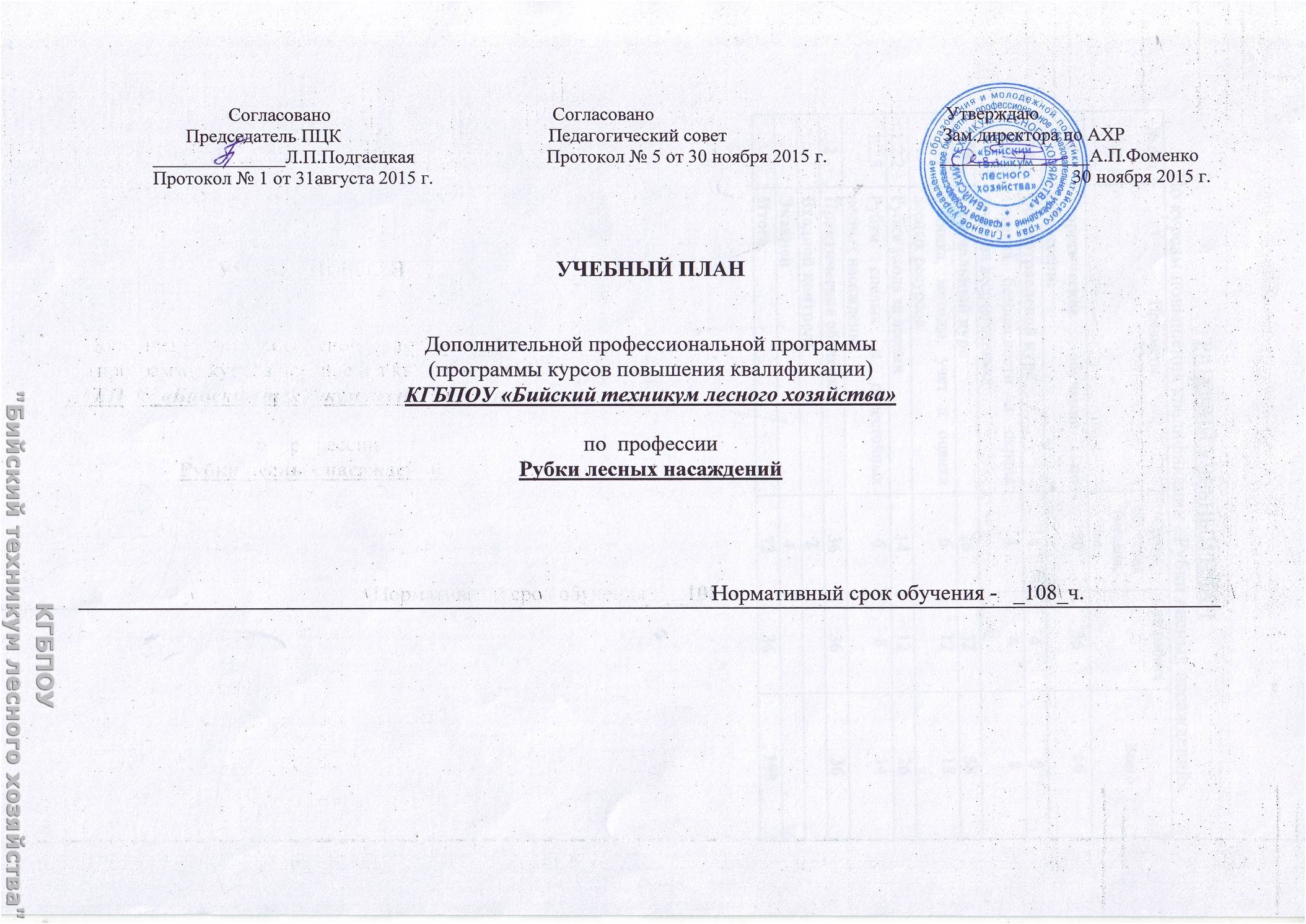 РАБОЧИЙ УЧЕБНЫЙ ПЛАН№ п/пПредметыСроки обучения (месяца, час.)Сам.работаВсего1Теоретическое обучение по профессии:3036661.1Общеотраслевой курс4481.1.1Техника безопасности и охрана труда на лесозаготовках4481.2Специальный курс2632581.2.1Техника, методы, учет и оценка лесных ресурсов612181.2.2Рубки ухода за лесами1412261.2.3Рубки спелых и перестойных лесных насаждений68142Практическое обучение363636Входной контроль2Экзамен 4Итого:7236108